«СЛОНЕНОК ТОША ИДЕТ В ДЕТСКИЙ САД» (адаптация к детскому саду)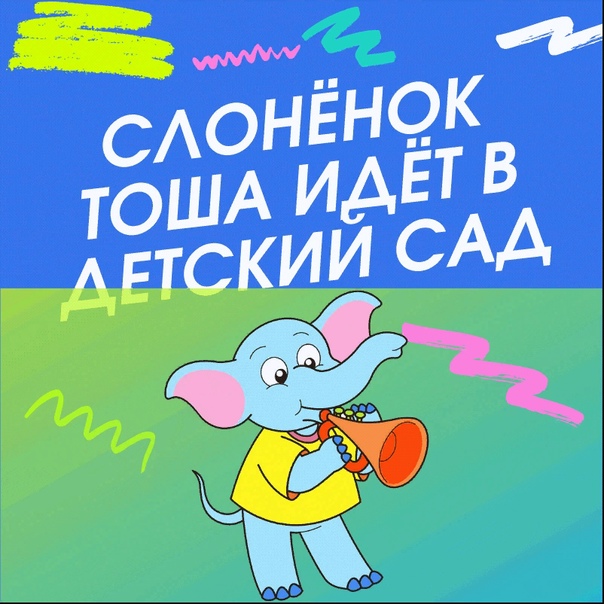 🎈 Жила-была семья. Папа слон, мама слониха и маленький слоненок Тоша. Слоник подрос, и пришла пора, ему идти в детский садик. Он очень хотел туда попасть и вот этот день настал. Мама разбудила Тошу рано, умыла, одела его в новую одежку и повезла на машине в детский сад.🎈 В детском саду его встретила тетя воспитатель. Она показала ему шкафчик, в который он будет класть свои вещи и сменные тапочки. На шкафчике была наклеена красивая картинка — шарик, чтобы Тоша не перепутал свой шкафчик с другими. Слоник переобулся в другие тапочки, и мама провела его в группу. Там уже было много других слоников, они играли с кубиками, смотрели книжки, катали кукол в колясках. Тоша тоже нашел занятие, он увидел дудку, взял ее и стал гудеть. ⠀🎈 А потом слониха няня принесла завтрак и накрыла на стол. Слоники кушали кашу, сосиску, пили чай с хлебом и маслом...⠀🎈 После завтрака слоник заскучал, но потом к нему подошел другой слоненок и они познакомились и подружились. Слоненка звали Гора. Он показал Тоше игрушки в группе, игры, и они весело играли. Тоша даже не заметил, как пришла мама. ⠀🔺 Рассказывать можно обо всем, что происходит в детском саду в течение дня. К рассказу взрослого можно добавлять комментарии ребенка. Он будет добавлять ситуации те, которые волновали его днем. А слушая ответы ребенка на вопросы, можно диагностировать состояние ребенка, его пережив
⭕️ Вопросы к ребенку:❓ Как ты думаешь, весело было Тоше в детском саду?❓ Что его огорчало?❓ Что понравилось Тоше?❓ Как ты думаешь, что нужно Тоше, чтобы ему не было грустно?